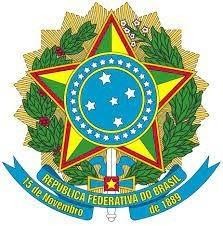 Ministério da EducaçãoSecretaria da Educação Profissional e Tecnológica Instituto Federal de Educação, Ciência e Tecnologia Baiano – Campus Catu   Pró-Reitoria de EnsinoEdital Nº 34, de 16 de outubro de 2023 ANEXO VIIIFORMULÁRIO PARA RECURSOÀ Comissão Local do Processo Seletivo 2023:Na qualidade de candidato(a)/responsável por candidato(a) ao processo seletivo de 2023, venho, por	meio	deste	formulário,	interpor	recurso	referente	à	etapa	de,conforme as especificações e justificativas abaixo descritas:ATENÇÃO: Informar os motivos pelos quais o(a) candidato(a) discorda da questão interposta, argumentando e justificando sua posição.NOME:CURSO:ETAPA:DATA: